Student Technology Contract	Below are the policies that will regulate our use of technology in class. These rules have been created to keep our classroom functioning at the highest of standards. In order to have access to Internet sites and other technology we will use in class, please read the following and sign below.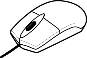 For safety reasons, when using E-mail or the Internet:I will not give out personal information such as my home address, parental information, personal photo, or school name or location without the permission of my teacher.I will immediately notify my teacher if I come across content that makes me feel uncomfortable or awkward.I will never get together with someone I have “met” on-line without first getting my parents’ and teacher’s permission. If they agree, I will still bring an adult with me. I will not return any inappropriate messages and I will notify my teacher immediately if I receive one.I will only visit approved websites and only use approved technology devices with the permission of my teacher.The following activities are illegal and I will not willingly participate in them:Gaining unauthorized access to any place I am not supposed to be.Disrupting any computer system.Contributing to help spread electronic viruses.Engaging in any illegal activity on-line.I am aware that anything I share through technology is a reflection of my school and myself.My will messages will be short, courteous, and to the point.I will not use obscene language, engage in personal or discriminatory attacks (cyber bullying), or post false or misleading information about individuals or organizations.I will not access, download, or distribute:Any obscene or explicit materials.Inappropriate information or graphics.Any violation of the policies listed above will be met with zero tolerance. Students will receive a consequence fitting their violation, including the possible removal of all technology privileges in the classroom.Remember, the use of technology in the classroom is a privilege, not a right.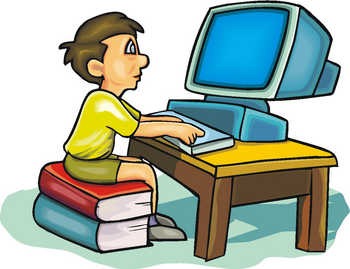 	I have read the “Student Technology Contract” above. By signing below, I fully agree with and understand the contents of this contract. If I breach any rules, I understand my technology privileges may be revoked.Signed by (Print First and Last Name): _________________________________________________________Student Signature: __________________________________________________________	Date: _____________Teacher Signature: __________________________________________________________Date: _____________